Direction du Commerce Batna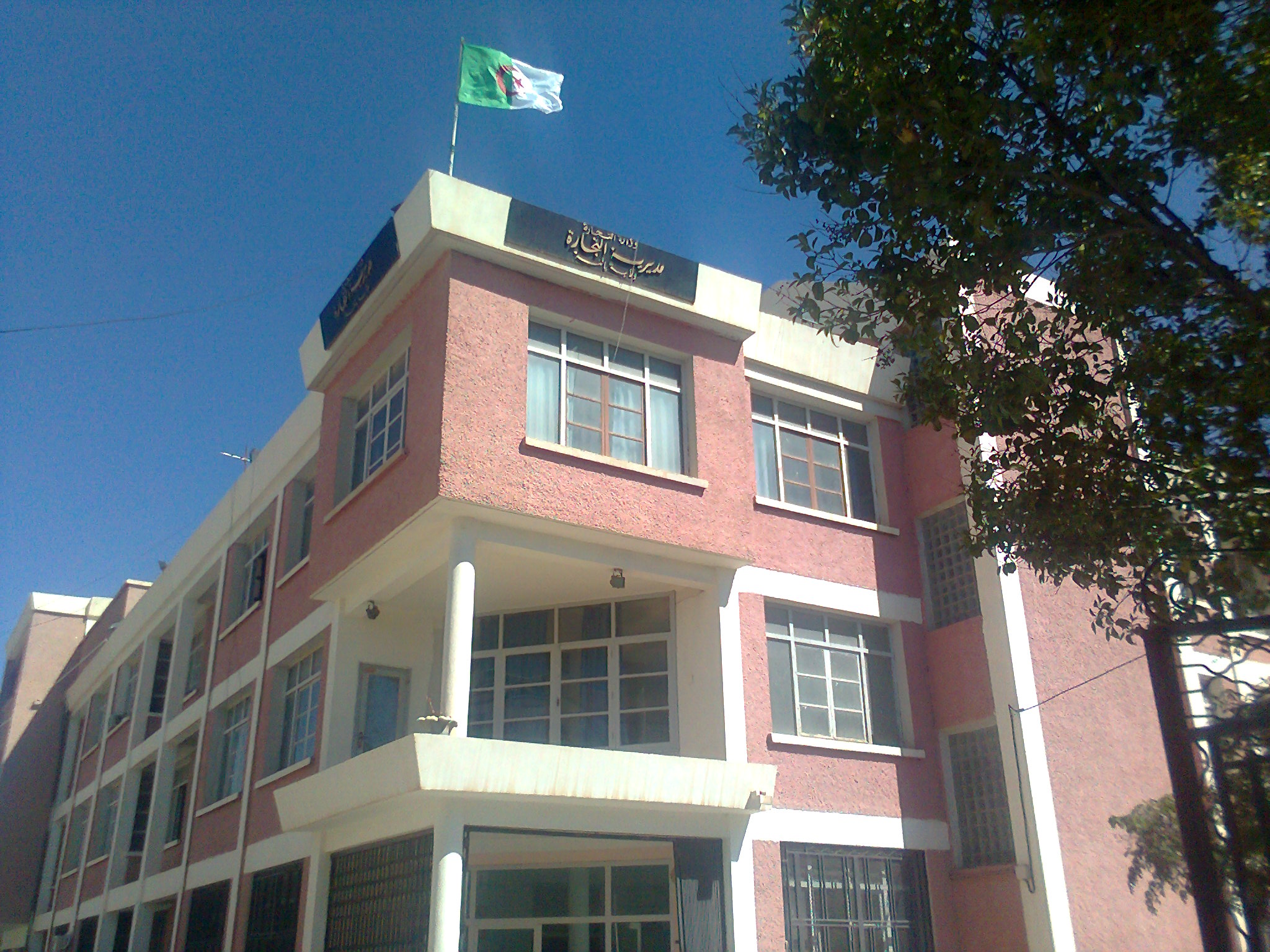 Bilan des activités des services de la direction  du commerce durant le mois de  JUIN 2016Principales InfractionsBilan des Brigades MixtesNombre de Brigades80Nombre d’Interventions 3753Nombre d’Infractions970Nombre de Procès-Verbaux 956Nombre de Fermetures Administratives 71Nombre d’Echantillons prélevés 28Quantité de Produits Saisies (Tonnes)1,11190Principaux Produits SaisiesProduits Alimentaires, cosmetiques,droguerie............Valeur de la Saisie (DA)14.431.366,00Montant de Défaut de Facture (DA)113.270.504,58Montant de Prix Illicite (DA)12.500,00Montant de Factures Fictives2.648.309,89Montant de Factures non conformes1.978.470,00Contrôle de la Qualité et de la Répression des FraudesContrôles des pratiques Commerciales*Manque d’’hygiène *Produits non Conformes* Manque d’Etiquetage*Défaut d’affichage des prix*Défaut de facturation*D.R.C*Activité commerciale sédentaire sans local.Commerce – Services VétérinairesCommerce –Impôts - DouanesNombre d’Interventions 1808Nombre d’Infractions0403Nombre de Procès-Verbaux 0403Nombre de Fermetures Administratives //Nombre d’Echantillons prélevés 08/Montant de Défaut de Facture (DA)/98.021.083,69Montant de Factures Fictives/2.648.309,89Montant des Factures non Conformes//Principaux Produits SaisiesViandes/Quantité de Produits Saisies (Tonnes)0,092/Valeur de la Saisie (DA)18.400,00/